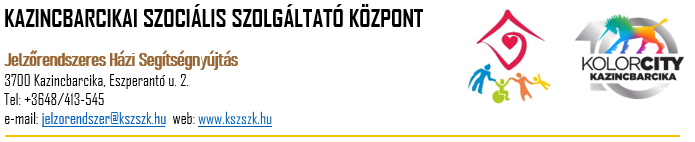 TÁJÉKOZTATÁSA KAZINCBARCIKAI SZOCIÁLIS SZOLGÁLTATÓ KÖZPONTJELZŐRENDSZERES HÁZI SEGÍTSÉGNYÚJTÁSÁRÓLAz intézmény által biztosított ellátás módjaA Kazincbarcikai Szociális Szolgáltató Központ Szakmai Központja térítésmentesen kiépíti a jelzőrendszert. A segélyhívó egy kis tojás alakú mobil készülék, amely kétirányú kommunikációra alkalmas, így riasztás esetén ezen a készüléken keresztül lehet kommunikálni a diszpécserekkel. Mivel mobil készülék, így nem igényel semmilyen fix helyre telepített vevő egységet, valamint az ország területén bárhol használható. Ezáltal az ellátott nemcsak az otthonában, hanem bárhol biztonságban tudhatja magát.A szolgáltatás céljaA szolgáltatás elsődleges célja, hogy segítse az önálló életvitel fenntartását és növelje az ellátottak biztonságérzetét. A jelzőrendszeres házi segítségnyújtással a saját otthonukban élő időskorú vagy fogyatékos személyek, illetve pszichiátriai betegek egyetlen gomb megnyomásával tudnak segítséget kérni.A Jelzőrendszeres Házi Segítségnyújtás feladataA jelzőrendszeres házi segítségnyújtás folyamatos készenléti rendszerben működik. A diszpécserközpont segélyhívás esetén – a segítséget kérő nevének, címének és az egyéb rendelkezésre álló információknak a közlésével – értesíti a készenlétben levő gondozót. segélyhívás esetén az ügyeletes gondozónő a helyszínre siet és saját hatáskörében azonnal megteszi a szükséges intézkedéseket a krízishelyzet elhárítása érdekébenszükség esetén kezdeményezi a további egészségügyi (háziorvos, ügyelet, mentő) és/ vagy szociális alap- és szakellátás körébe tartozó ellátásokatigény esetén értesíti a hozzátartozótAz ellátás igénybevételének módjaA jelzőrendszeres házi segítségnyújtás igénybevétele önkéntes, az igénylő, illetve a törvényes képviselője írásbeli kérelmére történik. Ha az ellátást igénylő személy cselekvőképtelen, a kérelmet a törvényes képviselője terjeszti elő. Kérelmet bárki igényelhet személyesen, e-mailben, telefonon vagy letölthető a honapunkról: http://www.kszszk.hu/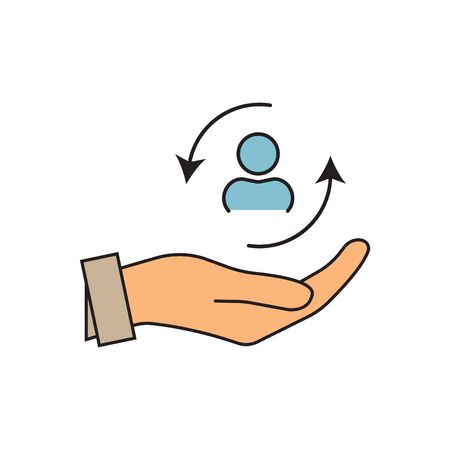 A kérelem benyújtásához szükséges dokumentumok személyi igazolvány, lakcímkártya, TAJ kártya, nyugdíjas összesítő (zöld színű) amit évente egyszer küld a Nyugdíjfolyósító Igazgatóság! adatvédelmi nyilatkozatA kérelem 2. oldalát a háziorvosnak kell kitöltenie (1. számú melléklet a 9/1999. (XI. 24.) SzCsM rendelethez) A kitöltött kérelmet postai úton vagy személyesen is eljuttathatja bárki a Kazincbarcikai Szociális Szolgáltató Központba (3700 Kazincbarcika, Eszperantó utca 2.).A lakásba való bejutást az ellátottnak biztosítania kell (lakáskulcsot kell leadni a Kazincbarcikai Szociális Szolgáltató Központnak). A kulcs előírásszerű használatáért és az ellátás megszűnésekor annak visszaszolgáltatásáért a KSzSzK és a gondozónő a felelős.Fizetendő térítési díjA készülék használatáért térítési díjat kell fizetni, amelynek összege 2023. április 1-tőlnapi 90 Ft. Számlázás negyedévente, postai úton küldött csekk formájában történik. Kérés esetén lehetőség van utalás formájában is rendezni a térítési díjat, az alábbi számlaszámra:11734152 – 15353153 – 00000000Amennyiben kérdése van, bővebb felvilágosítást az alábbi elérhetőségeken kaphat:Kazincbarcikai Szociális Szolgáltató KözpontJelzőrendszeres Házi SegítségnyújtásTelefonszám: 06-48/413-545, 06-48/512-146E-mail cím: jelzorendszer@kszszk.huhttp://www.kszszk.hu/